 							Contact: JJ Reich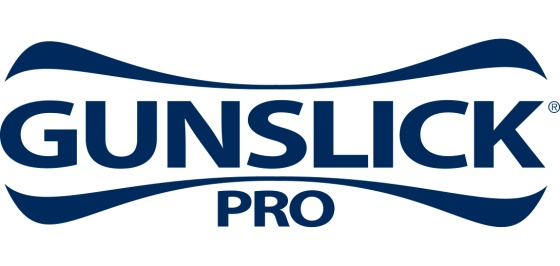 Public Relations Specialist	763-323-3862FOR IMMEDIATE RELEASE 		 				  E-mail: pressroom@atk.comGunslick® Pro Cleaning Products Backed By Brian “Pigman” QuacaGunslick® Pro is proud to sponsor Pig Man: The Series, starring Brian “Pigman” Quaca on Sportsman Channel starting in July. The sponsorship includes a new TV commercial that features Quaca, plus he will use Gunslick® Pro cleaning products during select episodes. Brian “Pigman” Quaca is not only a hog-hunting fanatic, his show also includes many exciting big game hunts.ANOKA, Minn. – June 28, 2013 – Gunslick® Pro is pleased to announce its sponsorship of Pig Man: The Series, starring Brian “Pigman” Quaca. This support includes a new television commercial highlighting the gun-cleaning power of Gunslick® Pro, and reveals why expert hunters like Quaca rely on it. “In addition to the new TV commercial, selected episodes feature Gunslick Pro products in action during the show’s entertaining and engaging segments,” said Jake Jacobs Gunslick Pro Senior Brand Manager. “Serious shooters demand the best for their firearms. Gunslick Pro chemicals are scientifically engineered and tested to ensure the best gun-cleaning results possible. We know Quaca’s viewers will appreciate this. We couldn’t be happier to have him on board to promote our products.”All-new episodes of Pig Man: The Series start in July on Sportsman Channel. The show airs Wednesday at 10 a.m., Saturday at 6 a.m. and Sunday at 8 p.m. and 11 p.m. (EST).About Pig Man: The SeriesThe series is the story of Brian “Pigman” Quaca, a true-blue original and a character to the core, given to a rough and tough hunting lifestyle. It’s aimed at entertaining the masses with his different take on traditional hunting television. Willing to take a hog by any legal means necessary and at all costs, Pig Man travels across the world with a determined sense to change the way people look at outdoor TV.Viewers shouldn’t be confused, though. Although Pig Man’s relentless approach to killing hogs is how he earned his name, hogs and javelinas are not the only animals this man is willing to take down. From whitetails in Kansas to turkeys in New Jersey and red stag in New Zealand, Pig Man is a versatile hunter. He always accepts a new challenge. Pig Man: The Series is an excellent representation of that very point. For more information, visit www.pigmantv.com.About Gunslick® ProGunslick Pro products are designed for serious shooters who demand a thorough clean for precision performance. The company offers the most advanced cleaning chemicals proven to be superior through third party testing. Gunslick also features a full line of cleaning kits and components. For more information, visit www.gunslick.com.###